Al Coordinatore del Corso di Laurea Magistrale in PSICOLOGIA – D.M. 270/04SedeIl/La sottoscritto/a (cognome)			(nome)	 nato/a a		il		 codice fiscale  	domiciliato a	(provincia ) via  	 residente a	(provincia ) via  	  telefono		n. matricola  	                                                   a conoscenza:del disposto dell’art. 76 del D.P.R. 28 dicembre 2000, n. 445, sulla responsabilità penale cui può andare incontro in caso di dichiarazioni mendaci;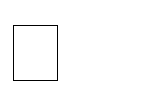 di quanto prescritto dal Regolamento di Tirocinio del CdS vigente;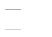 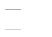 dell’obbligo di mettersi in contatto prima di iniziare il tirocinio con il tutor accademico (coordinatore del CdS ovvero suo delegato) con il quale concorderà le successive verifiche periodiche,D I C H I A R Adi essere iscritto/a al	anno di corso/fuori corso del corso di laurea magistrale in  	 	per l’a.a.	/  	e di aver conseguito almeno 50 CFU nell’ambito del percorso formativo del proprio Corso di Studiodi aver conseguito la laurea triennale in	in datadi non avere un contratto di lavorodi avere un contratto di lavoro (indicare la tipologia)  	di non avere rapporti di parentela entro il terzo grado con il rappresentante legale e il tutore aziendale.Il/La sottoscritto/a esprime il proprio consenso affinché i dati personali forniti con la presente dichiarazione possano essere trattati, nel rispetto del D.Lgs. 196/2003, per gli adempimenti connessi allo svolgimento del tirocinio, impegnandosi a consegnare tutta la prevista documentazione relativa al tirocinio svolto entro 60 giorni dal termine dello stesso.Si allega copia di un valido documento di identità.Luogo e data,  	Il dichiaranteper presa visioneIl Coordinatore del Corso di StudiLAUREA MAGISTRALE IN PSICOLOGIACurriculum:SCHEDA PER LA SCELTA DELL’ENTE TIROCINIO CFU 6 – 150 OREA.A. 	_____________COGNOME E NOME  			  RESIDENZA			 DOMICILIO			 CELL.	ANNO DI IMMATR.  		PRESSO QUALE ENTE PREFERIRESTI SVOLGERE IL TIROCINIO?(indicarne 3 in ordine di preferenza)1. 	2. 	3. 	HAI PROPOSTO TRAMITE LA PIATTAFORMA P.Or.Ti.A.Mo. V.A.L.O.R.E. LA STIPULA DELLA CONVENZIONE PER IL TIROCINIO CON UN ENTE?SI	NOSE SI, INDICARE QUALEDATAFIRMA